FEDERAŢIA MOLDOVENEASCĂ DE FOTBAL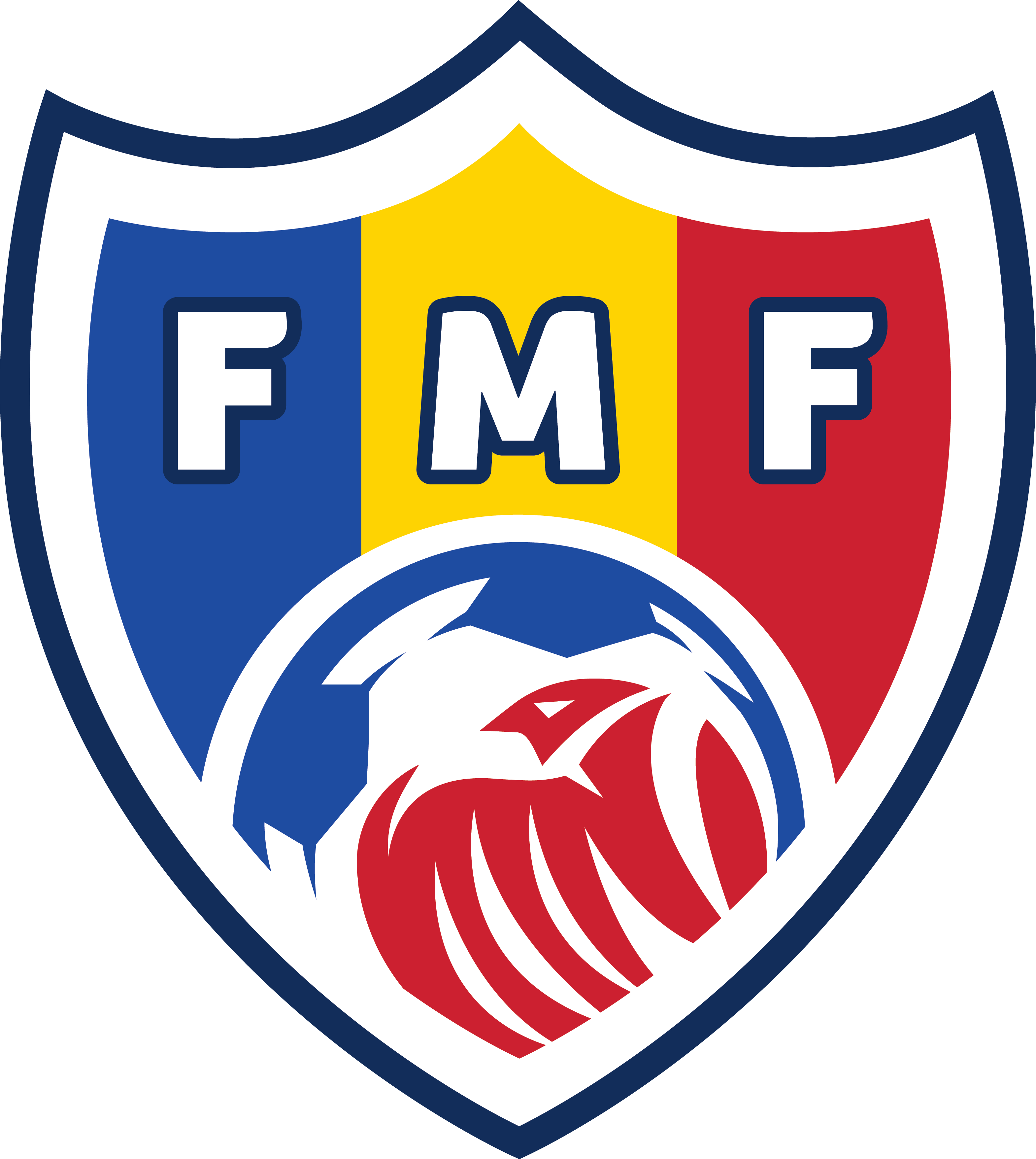 Aprob Director CompetiţiiPetru Soltanici“___”  _____________________2019Semnătura, ştampila clubului				         Semnătura şi parafa medicului		_______________Nr.d/rNumele, Prenumele(strict conform buletinului sau paşaportului)Data naşteriiCetăţeniaPostNr. car-netuluiData înregistrării